Grammaire :L'accord du participe passé Premier cas : le participe passé employé avec "être"       Principaux verbes pronominaux invariables : -------- se parler, se mentir, se nuire, se plaire, se sourire, se suffire, se succéder (l'un à l'autre). Ils se sont plu tout de suite. Les années se sont succédé. Ils ne se sont jamais menti. -------- Se demander, se permettre, se rendre compte (soi-même). Elle s'est permis de le critiquer. Elle s'est rendu compte de son erreur. Elle s'est demandé où aller.     Deuxième cas : la participe passé employé avec "avoir"Troisième cas : participes passés suivis d'un infinitifSi l'infinitif qui suit est un verbe de perception (voir, sentir, entendre, etc.) ou le verbe "laisser", l'accord dépend de qui fait l'action de l'infinitif…Rem. : "se sentir/se voir" + participe passé obéit aux mêmes règles d'accord Elle s'est sentie attaquée => elle est attaquée Ils se sont vus cernés par la police => ils sont cernésSi le verbe "faire" est suivi d'un infinitif, on ne fait jamais l'accord ! C'est la vieille voiture que tu as fait réparer ? Tu as vu les étagères que j'ai fait faire ? La journaliste s'est fait critiquer."Voulu", "pensé", "pu", "cru", "fallu" sont invariables (un infinitif est sous-entendu). Il a pris toutes les photos qu'il a voulu (pendre). On a fait tous les exercices qu'on a pu (faire)."donné"/"eu"/"laissé" + à + infinitif : peuvent s'accorder ou non. J'ai emporté les devoirs qu'on m'a donné/donnés à faire.Rem. : les formes impersonnelles sont invariables. Tu as vu les embouteillages qu'il y a eu hier ? Tu as vu la chaleur qu'il a fait hier ?L'indicatif passé composé ou l'indicatif imparfait ?Utilisations de l'indicatif passé composé et de l'indicatif imparfait.Exercices Conjuguez à l'imparfait ou au passé composé. Quand le professeur ……………………….. (entrer) dans la classe, il y ……………………….. (avoir) beaucoup de bruit, les élèves ……………………….. (ne pas faire) leur travail, la fenêtre ……………………….. (être) ouverte, certains ……………………….. (écouter) de la musique, un garçon ……………………….. (manger) un sandwich, tout le monde ……………………….. (parler), deux filles ……………………….. (se maquiller), un groupe ……………………….. (jouer) aux cartes : ça ……………………….. (ne pas ressembler) à une salle de classe ! C'est alors que la porte ……………………….. (claquer), tout le monde ……………………….. (s'asseoir) et le cours ……………………….. (commencer).correctionEst entré-avait- ne faisaient pas-était- écoutaient-mangeait-parlait-se maquillaient-jouait-ne ressemblait pas – a claqué-s’est assis-a commencé.B.Le participe passé employé avec un verbe à la forme pronominale s’accorde avec le complément d’objet direct (C.O.D.) de la phrase s’il est placé avant le verbe. Posez les questions : Qui ? Quoi ? 1. Les courriels (m) qu’elles se sont envoyé______ étaient haineux. (envoyer qqch à qqn) 2. Ils se sont apporté______ une aide mutuelle. (apporter qqch à qqn) 3. Sans se connaître, ces gens (m) se sont souri______. (sourire à qqn) 4. Ces personnes (f) se sont entrevu______ à la réunion. (entrevoir qqn) 5. Les promesses (f) qu’ils se sont fait______ n’ont pas été respectées. (faire qqch à qqn)6. Elle s’est rendu______ compte de son erreur (f) très rapidement. (se rendre compte de qqch) 7. Ces hommes se sont suffi______ à eux-mêmes. (suffire à qqn) 8. Les paroles qu’ils se sont dit______ étaient vraiment méchantes. (dire qqch à qqn) 9. Elles se sont rejoint______ tard hier soir. (rejoindre qqn) 10. Ils se sont donné______ leurs coordonnées. (donner qqch à qqn) 11. Lise et moi, nous nous sommes échangé______ des recettes. (échanger qqn à qqn) 12. Les peines (f) que nous nous sommes raconté______ sont vraies. (raconter qqch à qqn) 13. Ces filles se sont imposé______ à la soirée. (imposer qqn à qqn) 14. Rémi s’est acheté______ une nouvelle voiture. (acheter qqch à qqn) 15. Paula (f) s’est méfié______ de cet inconnu. (se méfier soi-même de qqn) 16. La jeune fille s’est évanoui______ en le voyant. (s’évanouir soi-même) 17. Les meurtriers (m) se sont livré______ à la police. (se livrer soi-même à qqn) 18. Les juges (m) se sont abstenu______ de tout commentaire. (s’abstenir soi-même de qqch) 19. Les membres de ce parti politique se sont réuni______. (réunir qqn) 20. La population du pays s’est enrichi______ ces dernières décennies. (enrichir qqch) 21. Les choristes (m) se sont fait______ un devoir de chanter juste. (se faire qqch) 22. Marceline (f) s’est cassé______ la hanche en glissant sur la glace. (casser qqch à qqn) 23. Les travaux qu’ils se sont imposé______ seront inutiles. (imposer qqch à qqn) 24. Les enfants se sont joué______ du maître. (se jouer soi-même de qqn) 25. Les employeurs et les grévistes se sont obstiné______. (obstiner qqn)CORRECTION :1. Les courriels (m) qu’elles se sont envoyés étaient haineux. (envoyer qqch à qqn) 2. Ils se sont apporté---- une aide mutuelle. (apporter qqch à qqn) 3. Sans se connaître, ces gens (m) se sont souri----. (sourire à qqn) 4. Ces personnes (f) se sont entrevues à la réunion. (entrevoir qqn) 5. Les promesses (f) qu’ils se sont faites n’ont pas été respectées. (faire qqch à qqn) 6. Elle s’est rendu---- compte de son erreur (f) très rapidement. (se rendre compte de qqch) 7. Ces hommes se sont suffi---- à eux-mêmes. (suffire à qqn) 8. Les paroles qu’ils se sont dites étaient vraiment méchantes. (dire qqch à qqn) 9. Elles se sont rejointes tard hier soir. (rejoindre qqn) 10. Ils se sont donné---- leurs coordonnées. (donner qqch à qqn) 11. Lise et moi, nous nous sommes échangé---- des recettes. (échanger qqn à qqn) 12. Les peines (f) que nous nous sommes racontées sont vraies. (raconter qqch à qqn) 13. Ces filles se sont imposées à la soirée. (imposer qqn à qqn) 14. Rémi s’est acheté---- une nouvelle voiture. (acheter qqch à qqn) 15. Paula (f) s’est méfiée de cet inconnu. (se méfier soi-même de qqn) 16. La jeune fille s’est évanouie en le voyant. (s’évanouir soi-même) 17. Les meurtriers (m) se sont livrés à la police. (se livrer soi-même à qqn) 18. Les juges (m) se sont abstenus de tout commentaire. (s’abstenir soi-même de qqch) 19. Les membres de ce parti politique se sont réunis. (réunir qqn) 20. La population du pays s’est enrichie ces dernières décennies. (enrichir qqch) 21. Les choristes (m) se sont fait---- un devoir de chanter juste. (se faire qqch) 22. Marceline (f) s’est cassé---- la hanche en glissant sur la glace. (casser qqch à qqn) 23. Les travaux qu’ils se sont imposés seront inutiles. (imposer qqch à qqn) 24. Les enfants se sont joués du maître. (se jouer soi-même de qqn) 25. Les employeurs et les grévistes se sont obstinés. (obstiner qqn)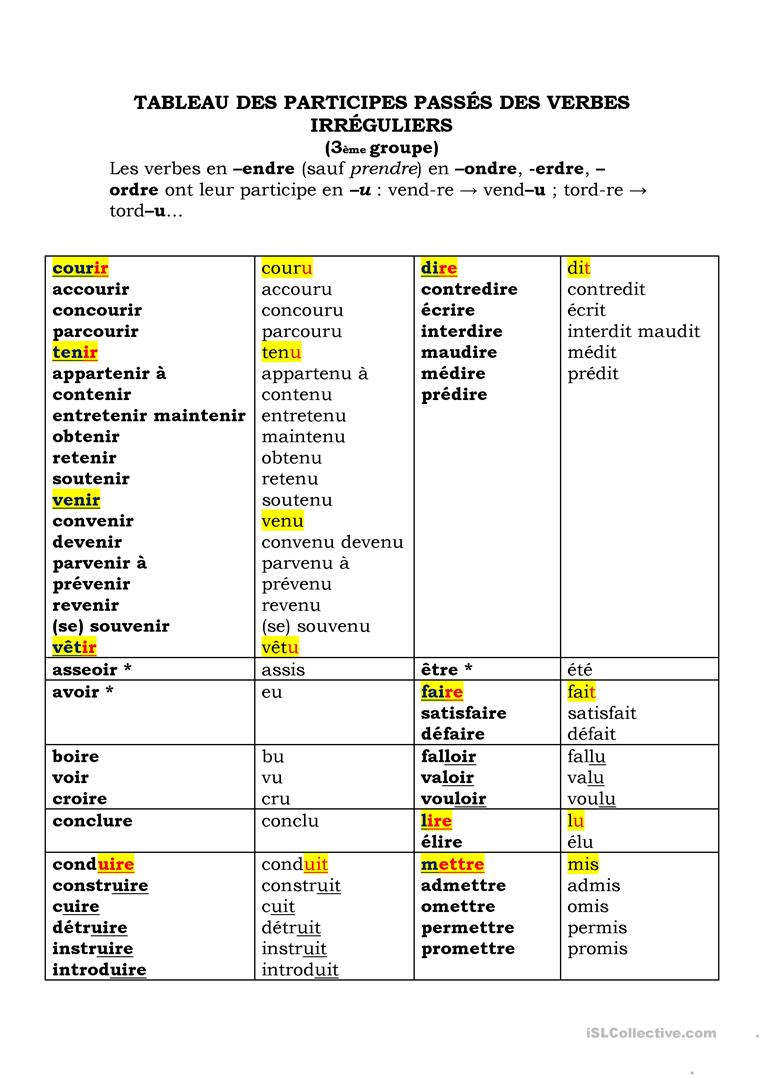                                    ACCORD                                                                                          PAS D’ ACCORD Avec le sujet La voiture est partie. La fillette s'est couchée. Les invités sont arrivés. Un verbe pronominal avec un COD placé avant Elle s'est lavée. (Qui ? Elle) Ils se sont coupés. (Qui ? Eux) J'aime la robe qu'elle s'est achetée. (Quoi ? La robe) Un verbe pronominal avec un COD placé après Elle s'est lavé les mains. (Quoi ? Les mains) Ils se sont coupé les cheveux. (Quoi ? Les cheveux) Elle s'est acheté une robe bleue. (Quoi ? Une robe bleue) Avec le complément d'objet direct Ils se sont aimés. Ils se sont disputés.  l'un l'autre… Avec le complément d'objet indirect Ils se sont parlé. Ils se sont souri.  l'un à l'autre…                                   ACCORD                                                                                          PAS D’ ACCORD Avec l'objet direct placé avant Tu as goûté la tarte que j'ai achetée. Tu sais où je les ai cachées… Avec l'objet direct placé après J'ai acheté une tarte. J'ai caché les clés dans un pot."En" n'empêche pas l'accord s'il n'est pas COD du verbe. Il a créé une entreprise. Les bénéfices qu'ils en a tirés sont énormes. = accord avec "bénéfices".Avec "en" - Combien de tartes as-tu achetées ? Combien en as-tu acheté ? - J'en ai acheté deux. J'en ai acheté plusieurs.                                   ACCORD                                                                                          PAS D’ ACCORD La chose/personne dont on parle fait l'action de l'infinitif La chanteuse que j'ai entendue chanter. = la chanteuse chante Les gâteaux que j'ai laissés brûler. = les gâteaux brûlent Elle s'est laissée tomber sur le divan. = elle tombe La chose/personne dont on parle ne fait pas l'action de l'infinitif La chanson que j'ai entendu chanter. = la chanson ne chante pas Les gâteaux que j'ai laissé manger par le chat. = les gâteaux ne mangent pas Elle s'est laissé accuser. = elle n'accuse pas, elle est accusée par quelqu’un d'autre         Le PASSÉ COMPOSÉ…                                                   L'IMPARFAIT…                                        …permet de raconter :  des événements ponctuels du passé (Ex. : (1) Hier, je suis allé au cinéma ; j'ai vu un film de Pedro Almodovar. (2) L'année dernière, nous avons visité Berlin)  des événements bien délimités dans le temps (dans le passé). (Ex. : (1) Ils ont attendu le bus pendant dix minutes, puis il es rentré chez lui vers 17h. (2) Nous avons vécu quatre ans au Liban)  une succession de faits dans le passé (Ex. : Elle s'est couchée, elle a lu, puis elle s'est endormie)).  une rupture, un changement d'état (par opposition à l'imparfait) (Ex.: (1) Il conduisait très vite. Un jour, il a eu un accident. (2) Elle était malade. Finalement on a découvert un médicament qui l'a guérie)  un événement qui a un prolongement dans le présent ou qui explique une situation présente, un résultat (Ex : (1) J'ai toujours pensé que c'était possible [et je continue à penser maintenant la même chose !] (2) Il n'a jamais vu ce film [et il ne l'a toujours pas vu au moment où je parle]  Un fait répété dans le passé (le nombre de répétition est exprimé !)1 (Ex. : Je lui ai écrit plusieurs fois mais il ne me répond pas). Comparez : Avant j'allais à la gym le mardi [on ne sait pas quand j'ai commence et quand j'ai fini] Je suis toujours allé à la gym le mardi [et je continue encore maintenant à y aller le mardi]                          …permet d'évoquer :  des habitudes, des répétitions dans le passé (Ex. : (1) A l'époque, personne n'avait de voiture. (2) Avant, il jouait au tennis le lundi)  les circonstances, le décor d'une action (Ex. : Quand je suis sorti de chez moi, il faisait beau, les gens se promenaient dans la rue, les voitures passaient…)  une certaine politesse (avec les verbes souhaiter, vouloir, aller) (Ex. : Je voulais te demander… J'allais t'appeler… Elle souhaitait vous rencontrer…)